                                                          ПОСТАНОВЛЕНИЕГлавы муниципального образования«07» декабря 2017 г.                              № 34-1                            а. Ходзь       «О внесении изменений в Положение «О комиссии по соблюдению требований к служебному поведению муниципальных служащих и урегулированию конфликта интересов в администрации  муниципального  образования «Ходзинское сельское поселение» Кошехабльского района», утвержденное Постановлением главы муниципального образования «Ходзинское сельское поселение» N 55 от 28 декабря 2016 года»       Руководствуясь  Указом Президента РФ от 01.07.2010 № 821 и на основании  следующих Указов Президента РФ: Указа Президента РФ от 08.03.2015 №120, Указа Президента РФ от 19.09.2017г №431 (вступил в силу с 19.09.2017),  Уставом муниципального образования «Ходзинское сельское поселение», постановляю:Внести в Положение  «О комиссии по соблюдению требований к служебному поведению муниципальных служащих и урегулированию конфликта интересов в администрации  муниципального  образования «Ходзинское сельское поселение» Кошехабльского района», следующие изменения:а) информация, изложенная в обращениях или уведомлениях, указанных в абзацах втором и пятом подпункта «б» и подпункта 16 настоящего Положения;б) информация, полученная от государственных органов местного самоуправления и заинтересованных организаций на основании запросов;в) мотивированный вывод по результатам предварительного рассмотрения обращений и уведомлений, указанных в абзацах втором и пятом подпункта «б» и подпункте «д» пункта 16 настоящего Положения, а также рекомендации для принятия одного из решений в соответствии с пунктами 24,25.3, 26.1 настоящего Положения или иного решения».2. Настоящее Постановление обнародовать на информационном стенде в администрации поселения и разместить на официальном сайте администрации в сети Интернет по адресу: //adm-hodz.ru//3. Настоящее Решение вступает в силу со дня его обнародования. Глава МО«Ходзинское сельское поселение»                                                 Р.М.Тлостнаков.РЕСПУБЛИКА АДЫГЕЯАДМИНИСТРАЦИЯ Муниципального образования «ХОДЗИНСКОЕ СЕЛЬСКОЕ ПОСЕЛЕНИЕ»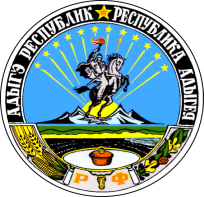 АДЫГЭ РЕСПУБЛИКМУНИЦИПАЛЬНЭ ГЪЭПСЫКIЭ ЗИIЭ«ФЭДЗЬ КЪОДЖЭ ПСЭУПI»